Перечень работ по текущему  ремонту общего имущества многоквартирного дома 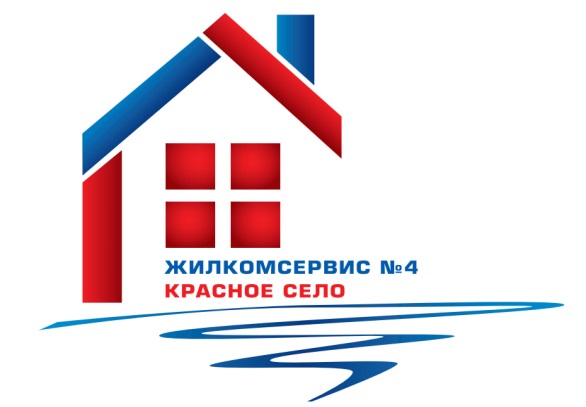 на 2016годАдрес:                           Кингисеппское ш., д.8№ п/пНаименование работ № п/пНаименование работ 1Аварийно-восстановительные работы2Подготовка дома к зимнему периоду3Ремонт бойлера4Установка противопожарных дверей5Ремонт электроснабжения МОП